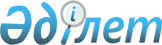 Об утверждении Правил представления государственными органами Республики Казахстан сведений из собственных информационных систем и ресурсов по запросу уполномоченного органа по финансовому мониторингуПриказ Председателя Агентства Республики Казахстан по финансовому мониторингу от 30 марта 2022 года № 114-НҚ
      В соответствии с подпунктом 3) пункта 2 статьи 18 Закона Республики Казахстан "О противодействии легализации (отмыванию) доходов, полученных преступным путем, и финансированию терроризма" ПРИКАЗЫВАЮ:
      1. Утвердить прилагаемые Правила представления государственными органами Республики Казахстан сведений из собственных информационных систем и ресурсов по запросу уполномоченного органа по финансовому мониторингу.
      2. Департаменту по работе с субъектами финансового мониторинга Агентства Республики Казахстан по финансовому мониторингу в установленном законодательством Республики Казахстан порядке обеспечить в течении десяти календарных дней после подписания настоящего приказа направление его на казахском и русском языках в Республиканское государственное предприятие на праве хозяйственного ведения "Институт законодательства и правовой информации Республики Казахстан" Министерства юстиции Республики Казахстан для официального опубликования и включения в Эталонный контрольный банк нормативных правовых актов Республики Казахстан.
      3. Настоящий приказ вводится в действие со дня его подписания. Правила представления государственными органами Республики Казахстан сведений из собственных информационных систем и ресурсов по запросу уполномоченного органа по финансовому мониторингу 1. Общие положения
      1. Настоящие Правила представления государственными органами Республики Казахстан сведений из собственных информационных систем и ресурсов по запросу уполномоченного органа по финансовому мониторингу (далее – Правила) разработаны в соответствии с подпунктом 3) пункта 2 статьи 18 Закона Республики Казахстан "О противодействии легализации (отмыванию) доходов, полученных преступным путем, и финансированию терроризма" (далее – Закон) и определяют порядок представления государственными органами Республики Казахстан сведений из собственных информационных систем и ресурсов в Агентство Республики Казахстан по финансовому мониторингу (далее – Агентство) в целях противодействия легализации (отмыванию) доходов, полученных преступным путем, и финансированию терроризма.
      2. В настоящих Правилах используются следующие термины и понятия:
      1) автоматизированное рабочее место (далее – АРМ) – аппаратно-программный комплекс, обеспечивающий создание, сбор, обработку, накопление, хранение, поиск, распространение и потребление информации;
      2) информационная система – организационно-упорядоченная совокупность информационно-коммуникационных технологий, обслуживающего персонала и технической документации, реализующих определенные технологические действия посредством информационного взаимодействия и предназначенных для решения конкретных функциональных задач;
      3) электронные информационные ресурсы – информация в электронно-цифровой форме, содержащаяся на электронном носителе и в объектах информатизации;
      4) участники информационного взаимодействия – Агентство и соответствующий государственный орган Республики Казахстан, представляющий сведения из собственных информационных систем и ресурсов в Агентство в соответствии с настоящими Правилами;
      5) единая транспортная среда государственных органов (далее – ЕТС ГО) – сеть телекоммуникаций, входящая в информационно-коммуникационную инфраструктуру "электронного правительства" и предназначенная для обеспечения взаимодействия локальных (за исключением локальных сетей, имеющих доступ к Интернету), ведомственных и корпоративных сетей телекоммуникаций государственных органов, их подведомственных организаций и органов местного самоуправления, а также иных субъектов информатизации, определенных уполномоченным органом, с соблюдением требуемого уровня информационной безопасности;
      6) объекты информатизации – электронные информационные ресурсы, программное обеспечение, интернет-ресурс и информационно-коммуникационная инфраструктура. 2. Порядок представления сведений из информационных систем и ресурсов
      3. Государственные органы Республики Казахстан представляют сведения из собственных объектов информатизации в Агентство следующими способами:
      1) посредством интеграции информационных систем Агентства с базами данных объектов информатизации через ЕТС ГО, которая осуществляется в соответствии с законодательством Республики Казахстан об информатизации;
      2) посредством предоставления доступа к АРМ в случае отсутствия возможности передачи сведений способами, указанными в подпункте 1) настоящего пункта;
      3) посредством предоставления доступа к базам данных объектов информатизации государственных органов через ЕТС ГО в режиме запроса и ответа в случае отсутствия возможности передачи сведений способами, указанными в подпунктах 1) и 2) настоящего пункта;
      4) на бумажном носителе в случае отсутствия возможности передачи сведений способами, указанными в подпунктах 1) – 3) настоящего пункта.
      4. Реализация способов предоставления Агентству сведений с объектов информатизации государственных органов, указанных в пункте 3 настоящих Правил, обеспечивается с соблюдением Правил осуществления собственником и (или) оператором, а также третьим лицом мер по защите персональных данных, утвержденных постановлением Правительства Республики Казахстан от 3 сентября 2013 года № 909, Единых требований в области информационно-коммуникационных технологий и обеспечения информационной безопасности, утвержденных постановлением Правительства Республики Казахстан от 20 декабря 2016 года № 832, а также иных нормативных правовых актов Республики Казахстан.
      Государственные органы Республики Казахстан представляют сведения из информационных ресурсов ограниченного доступа в Агентство способом, указанным в подпункте 4) настоящего пункта, с соблюдением требований законодательства Республики Казахстан о государственных секретах.
      5. Сведения и сроки их представления из информационных систем и ресурсов определяются участниками информационного взаимодействия в соответствии с совместным утверждаемым актом.
      6. Участники информационного взаимодействия соблюдают конфиденциальность информации, полученной в рамках настоящих Правил, и обеспечивают режим хранения, защиты и сохранности полученной в процессе своей деятельности информации, составляющей служебную, коммерческую, банковскую или иную охраняемую законом тайну.
					© 2012. РГП на ПХВ «Институт законодательства и правовой информации Республики Казахстан» Министерства юстиции Республики Казахстан
				
      Председатель 

Ж. Элиманов
Утверждены
приказом Председателя
Агентства Республики Казахстан
по финансовому мониторингу
от 30 марта 2022 года № 114-НҚ